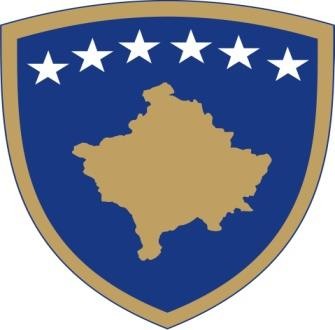 Republika e Kosovës Republika Kosova-Republic of KosovoQeveria - Vlada – GovernmentMinistria e Zhvillimit Rajonal Ministarstvo za Regionalni Razvoj Ministry of Regional DevelopmentUDHËZUES PËR APLIKANTËTPROGRAMI PËR ZHVILLIM RAJONAL 2024 (PROJEKTET E INVESTIMEVE KAPITALE)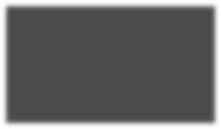 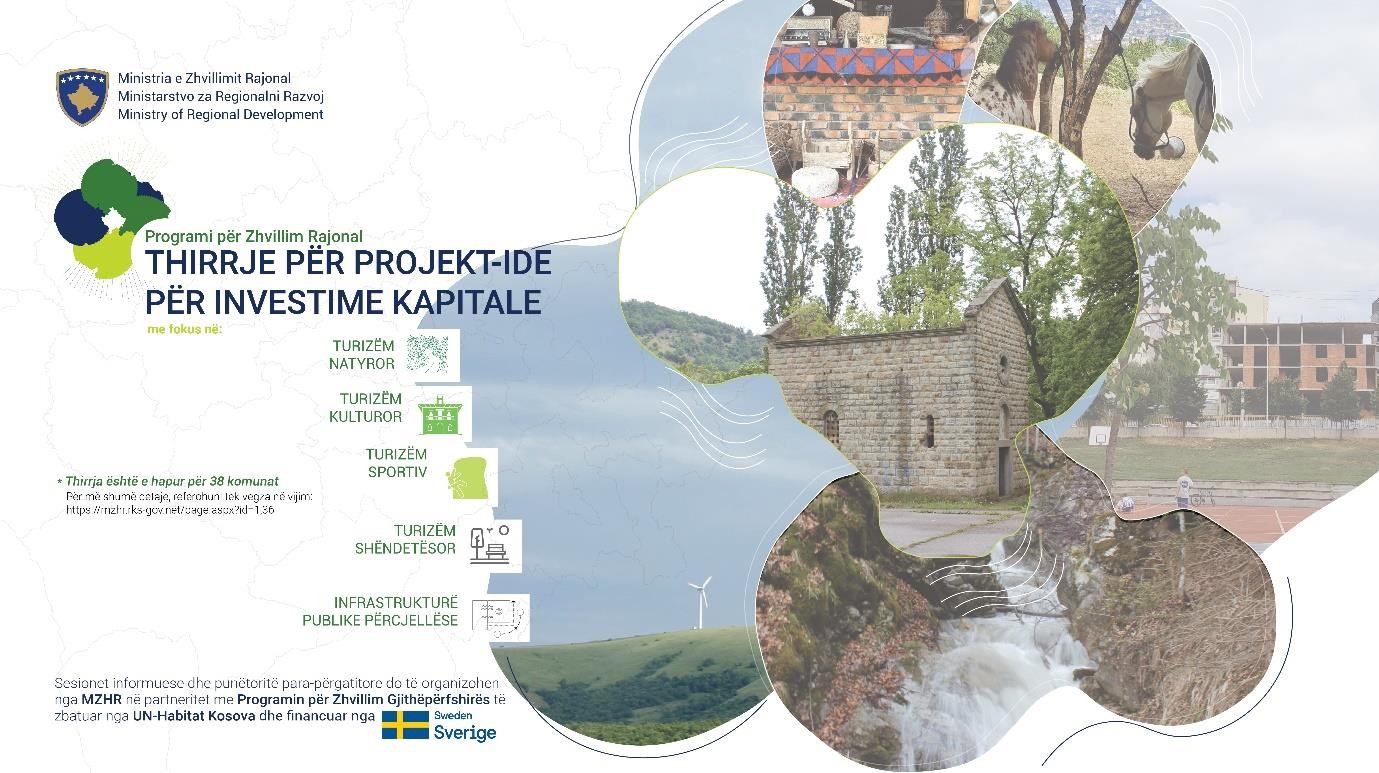 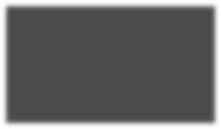 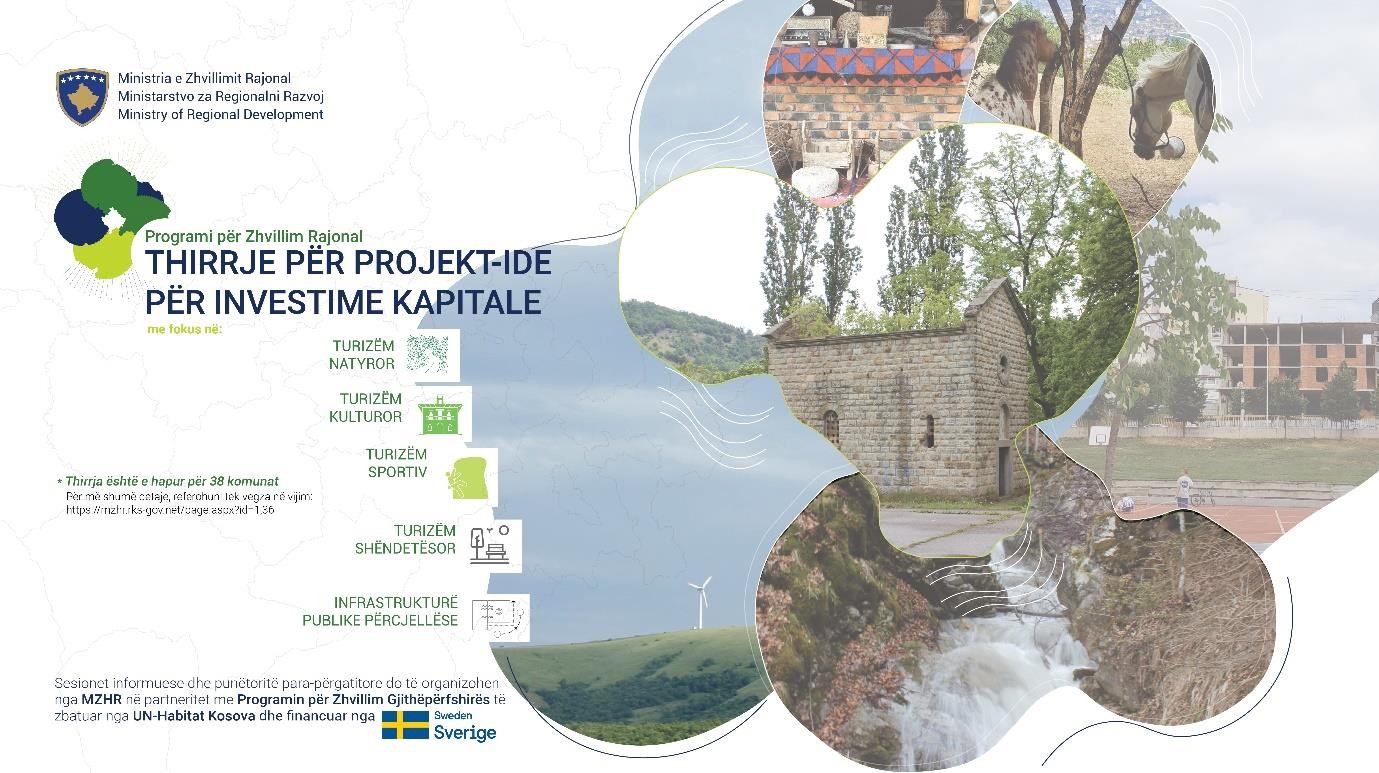 PRISHTINËGusht, 2023PËRMBAJTJAHYRJEZhvillimi rajonal është një term i gjerë, por mund të konsiderohet si një përpjekje e përgjithshme për të përmirësuar mirëqenien dhe standardet e jetesës në të gjitha llojet e rajoneve, nga qytetet në zonat rurale, dhe për të përmirësuar kontributin në performancën kombëtare dhe në një shoqëri më gjithëpërfshirëse dhe të qëndrueshme.Kosova ka shtatë rajone zhvillimore ekonomike. Këto rajone kanë veçoritë e tyre unike, por në të njejtën kohë karakterizohen nga pabarazitë substanciale dhe nivelet e ndryshme të zhvillimit socio-ekonomik.Me qëllim të zbutjes të këtyre pabarazive dhe për nxitur një zhvillim të balancuar dhe të qëndrueshëm social dhe ekonomik i cili mbështetet në potencialet e rajoneve dhe duke ruajtur karakteristikat e tyre natyrore dhe kulturore, Ministria për Zhvillim Rajonal ka dizajnuar Programin për Zhvillim Rajonal.Ky program mbështetet në vizionin dhe objektivat e Strategjisë për Zhvillim Rajonal të        Kosovës dhe dokumentet tjera strategjike në nivel vendi, do të zbatohet nga Ministria për Zhvillim Rajonal dhe ka për synim përmirësimin e kualitetit të jetës së qytetarëve përmes ofrimit të kushteve më të mira shoqërore dhe ekonomike.Programi, do të zbatohet nga Ministria për Zhvillim Rajonal e cila synon të rrisë kohezionin rajonal, të zvogëlojë pabarazitë në shfrytëzimin e burimeve, të rrisë produktivitetin dhe standardet sociale/mjedisore, duke ofruar, nga ana tjetër, mbështetje të drejtpërdrejtë financiare në formën e granteve për autoritetet vendore (komunat), meqenëse këto të fundit janë aktorët aktivë në terren. Shuma e këtij programi për vitin 2024 do të jetë rreth 2,000,000.00 EURO.Vlen të ceket se MZHR nga kjo shumë ka të kontraktuara 3 Projekte dy vjeçare me 3 Komuna, dhe shuma e përgjithshme e këtyre Projekteve për vitin 2024 kap vlerën prej 560,000.00 EURO, rrjedhimisht shuma e mbetur për Projekt Propozimet e reja është 1,440,000.00 EURO. Nëse MZHR pranon mjete shtesë nga qeveria në këtë kategori do të financojë projektet nga lista rezervë. Sesionet informuese për këtë thirrje organizohen nga MZHR. OBJEKTIVAT E PROGRAMITObjektivat kryesore:Mbështetja e projekteve të dizajnuara përmes qasjeve të integruara dhe gjithëpërfshirëse dhe që janë në harmoni me objektivat e Strategjisë për Zhvillim Rajonal dhe strategjitë tjera relevante lokale.Rritja e potencialit ekonomik, turistik dhe ndjeshmërisë mjedisore në të gjitha komunat, respektivisht rajonet e Kosovës përmes projekteve që ndërlidhin aspektet turistike, sociale, ekonomike, kulturore dhe mjedisore.Objektivi specifikPërkrahja e komunave me grante për identifikimin, zhvillimin dhe zbatimin e projekt- ideve që bazohen në karakteristikat dhe potencialet e vendit/rajonit, dhe që ndërlidhen me zhvillimin e potencialeve të turizmit natyror, kulturor, sportiv dhe shëndetësor, përmes ndërhyrjeve konkrete dhe vizive në zonat urbane dhe rurale.Disa shembuj (për inspirim) janë paraqitur më poshtë, por mund të eksperimentohet edhe me projekt-ide tjera atraktive që bijnë në kuadër të kësaj fushe.Natyrore: parqe të aventurave, shtigje për ecje, shtigje natyrore, shtigje për alpinizëm, ballkone panoramike, ura (druri, guri, etj.)Kulturore: restaurimi/Rehabilitim i objekteve të trashëgimisë kulturore; rehabilitim i lagjeve të caktuara, rindërtimi i qendrave historike të qyteti, ndërtim i muzeve specifike për rajonin (që ndërthurin modernen me elemente specifike të rajonit),Sportiv: fusha sportive, objekte spotive, platforma fluturimi (me parashuta, etj.)Shëndetësor: ndërtimi i qendrave rehabilituese (për personat me varësi të ndryshme, ose qendra tjera me karakter të ngjashëm).Infrastrukturë përcjellëse: shtigje, ndriqim, stacione, vendpritje etj.REZULTATET SPECIFIKEKrijimi i këtij Programi do t'i mundësoj komunave për të zhvilluar më tej rolin e tyre udhëheqës në përmirësimin e zhvillimit socio-ekonomik përmes projekteve që kontribuojnë në një apo më shumë prioritete të listuara në Strategjinë e tyre për Zhvillimit Rajonal/lokal. Më konkretisht, rezultatet e pritshme janë si në vijim:Rezultatet e pritshme afatshkurtëra:Kapacitete	të	fuqizuara	komunale	për	identifikimin,	zhvillimin,	zbatiminin, monitorimin dhe mirëmbajtjen e projekteve kapitaleProjekte të identifikuara dhe zhvilluara bashkarisht me komunitetin dhe palët relevante të interesit (përfshirë OJQ-të, etj.)Projektet të bazuara në karakteristikat dhe potencialet vendore, por që kanë ndikim pozitiv socio-ekonomik në rajone të caktuara;Projektet që rrisin kohezionin social por edhe promovojnë dhe mbrojnë asetet natyrore dhe kulturore të rajoneveProjekte të identifikuara dhe zhvilluara nga dy ose më shumë komuna përmes bashkë- financimit (preferohen dhe inkurajohen)Pronësi më e madhe mbi porjektet e realizuara nga autoritetet publike, komuniteti, shoqëria civle, palët e interesit, etj.Gadishmëri politike dhe teknike e shprehur përmes planifikimeve buxhetore adekuate si dhe proceseve të hapura dhe transparenteRezultatet e pritshme afatgjate:Autoritet publike (komunale) të përgaditura në menaxhimin e suksesshëm të gjithë ciklit të projekteve të invistimeve kapitaleShkallë më e lartë e gjithëpërfshirjes dhe transparencës gjatë identifikimit, zhvillimit dhe zbatimit të ciklit të projektevePërmirësim i kualitetit të jetesës së qytetarëve në zonat, rajonet e caktuaraMë pak pabarazi në mes të rajoneve në KosovëLLOJET E AKTIVITETEVEProjektet do të kategorizohen si investime kapitale, të ndërlidhura me objektivin e përgjithshëm të Programit.VLERA E PROJEKTEVE ME TË CILAT APLIKOJNË KOMUNATShuma e përgjithshme e mundshme që ofrohet përmes kësaj Thirrjeje për Aplikime është 1,440,000.00 EURO. Autoriteti Kontraktues rezervon të drejtën të mos i akordojë të gjitha fondet në dispozicion.Vlera e projekteve:Kategoria e parë:I dedikohet projekteve të infrastrukturës publike për zhvillim socio-ekonomik rajonal dhe projekteve që ndërlidhen me zonat ekonomike sipas kërkesave të komunave në kuadër të thirrjes për propozime të lansuar nga MZHR.Nëse në kuadër të kësaj thirrje aplikon vetëm një komunë si e vetme, vlera e kërkuar për projekt nga MZHR duhet të jetë brenda vlerave të mëposhtme (minimale dhe maksimale).Kategoria e dytë:I dedikohet projekteve të infrastrukturës publike për zhvillim socio-ekonomik rajonal dhe projekteve që ndërlidhen me zonat ekonomike sipas kërkesave të komunave në kuadër të thirrjes për propozime të lansuar nga MZHRNëse në kuadër të kësaj thirrje aplikojnë dy apo më shumë komuna, vlera e kërkuar për projekt nga MZHR duhet të jetë brenda vlerave të mëposhtme (minimale dhe maksimale):Kategoria e tretë:I dedikohet kërkesave të komunave që gjatë vitit 2023 nuk kanë arritur të zbatojnë në tërsi projektet për të cilat kanë Memorandum Mirëkuptimi me MZHR-në si dhe Komunat që mund të sjellin gjatë vitit 2024 kërkesat për financim. Për të gjitha për rastet kur projekt propozimi ka premisa që përmbushin kriteret dhe përputhet me        mandatin e MZHR-së, atëherë projekt propozimi mund të tejkaloj këto vlera por që financimi   dhe zbatimi i projektit do të vazhdoj për më shumë se një (1) vitTë gjitha shpenzimet e propozuara të buxhetit duhet të jenë të pranueshme sipas LMFPP (Ligji për menaxhimin e financave publike dhe përgjegjësitë) të Kosovës dhe Ligjin e Prokurimit Publik te Kosovës (LPPK) që duhet të zbatohet gjatë gjithë kohës.Projektet Softuerike zhvillohen drejtëpërdrejt nga MZHR.KRITERET E PRANUESHMËRISËKriteret për aplikues:Secila nga 38 komunat e Kosovës mundë të aplikojnë për Programin për zhvillim rajonal. Aplikantët tjerë potencial si Këshillat e komuniteteve, OJQ, Asociacionet e ndryshme etj, duhet t’i adresojnë kërkesat e tyre përmes komunave.Kriteret administrative dhe përmbajtësore të projektit:Komuna duhet të propozoj projektin ideor përfshirë pjesën grafike në formë të një dizajni paraprak sipas të projektit të propozuar dhe kosto të përafërt fnanciare që janë  në pajtueshmëri me objektivin e përgjithshëm te Programin për zhvillim rajonal; si dhe në pajtueshmëri me Strategjitë  e Zhvillimit Rajonal/ Lokal në raste ku ato janë hartuar;Përtej ndikimit socio-ekonomik, projekti duhet të kontribuojë ne mbrojtjen dhe zhvillimin e mjedisit natyror ose të mundësojë lehtësimin e riskut të fatkeqësive natyrore dhe pasojave të tyre. Për projekte me ndikim të theksuar ekonomik, Vlerësimi i Ndikimit në Mjedis (VNM) do të aplikohet sipas legjislacionit në fuqi në rast të përzgjedhjes së projekti për bashkëfinancim.Komuna duhet të sigurojë se identifikimi dhe përzgjedhja e projektit është bërë përmes një procesi gjithëpërfshirës dhe pjesëmarrës duke përdorur së paku një metodologji (takime publike fizike apo online, punëtori, hulumtime, pyetësorë apo ndonjë metodë tjetër të aplikueshme). Dëshmitë mbi këtë proces (raporte, foto, lista të pjesëmarrësve) i bashkëngjiten aplikacionit.Projektet duhet te jenë projekte të reja dhe jo vazhdimësi e ndonjë projekti tjetër (Përjashtimitsht në rastet kur projekti bartet nga viti paraprak i financuar nga MZHR dhe për të cilin komuna ofron arsyeshmëri të mjaftueshme);Projekti duhet të përmbajë një plan menaxhimi realist dhe të implementueshëm.Inkurajohen Komunat për aplikim me projekte të përbashkëta (dy e më shumë Komuna).Minimumi i bashkëfinancimit nga Komunat për Projekte është 20% e vlerës së Kontratës së nënshkruar nga Komunat me OE (operatorin Ekonomik).MZHR inkurajon dhe mirëpret gjetjen e Donatorëve nga Komunat për bashkfinancim të Projekt Propozimeve të tyre në rastet kurë shumat e projekteve tejkalojn mundësitë buxhetore të MZHR-së dhe Komunës (Marrëveshje tripalëshe), sikur që Komunat janë të lira në gjetjen e Donatorëve për mbulimin e shumës minimale (prej 20%) që Komuna merr si obligim për bashkëfinancim.Të jetë realist dhe i zbatueshëm brenda Programit për zhvillim rajonal, respektivisht:-projekti të përfundojë brenda vitit 2024 (përjashtimisht projekteve që me MM parshihen si projekte që financimi dhe implementimi i tyre zgjatë më shumë se një vit). Kjo dëshmohet me planin dinamik i cili i bashkëngjitet aplikacionit; dhe-vendi i projektit të jetë pronë e komunës apo pronë tjetër publike ku komuna ka të drejtë formale për realizimin e projektit në atë lokacion dhe të gjitha asetet dhe të drejtat ti takojnë komunës kur projekti të jetë operacional. Edhe në këtë rast dëshmia mbi pronën apo marrëveshja mbi qasjen formale duhet ti bashkëngjitet aplikacionit.Nëse komuna që aplikon ka projekte që janë financuar nga MZHR në vitet 2019 dhe 2020 apo më herët, e të cilat ende nuk e kanë kryer pranimin teknik, MZHR do të të kërkoj sqarim shtesë nga komuna dhe nëse nuk ka arsyeshmëri të mjaftueshme do të konsiderohen komuna të papërshtatshme dhe joserioze për financim. SI TË APLIKONIKy udhëzues dhe format për aplikim në kopje fizike janë në Ministrinë e Zhvillimit Rajonal, por të njejtat publikohen në uebfaqen e MZHR-së.Pyetjet në formularin e aplikimit duhet të plotësohen sa më shumë dhe sa më qartë që të jetë e mundur. Të gjitha pyetjet në formular janë të rëndësishme për aplikantët mirëpo kërkohet vëmendje e veçantë më sa vijon:Qëllimi i përgjithshëm dhe objektivat e projektitPse është i nevojshëm projektiCilat janë rezultatet e drejtpërdrejta të projektitA mundet projekti të përfundoj me kohëQëndrueshmëria e projektitAspekti mjedisor Nëse një komunë ka miratimin ose bashkëpunimin për projektet e tyre me ministritë përkatëse, të dhënat duhet t’i bashkëngjiten kërkesës. Një bashkëpunim i tillë është shpesh i nevojshëm për projektet lidhur me turizmin, bujqësinë, mjedisin dhe infrastrukturën tjetër komunale.Formulari i aplikimit është në shtojcën (1) dhe duhet të plotësohet në mënyrë elektronike. Ai duhet të dorëzohet në MZHR deri më datë 18/09/2023 (Përjashtimisht kërkesave individuale të komunave të cilat mund të dorëzohen gjatë gjithë vitit  2024), në formën e printuar të kërkesës origjinale, të nënshkruar nga kryetari ose të skenuar dhe të dërguar përmes postës elektronike në email-in zyrtar të MZHR-së Shkrimorja.MZHR@rks-gov.net në rastet kur kemi aplikacione në partneritet me Komunat tjera duhet plotësohet edhe Deklarata e Partneritetit siç është e përcaktuar shtojcën (2);Për rastet e projekteve ku Komunat kanë MM me MZHR-në për vitin 2023 dhe të njejtat nuk përfundojnë në v.2023 dhe nuk kanë filluar procedurat zbatuese të projektit deri në muajin Shtator 2023 ( PËRJASHTIMISHT për projektet e komunave të cilat kanë arritur të shpenzojnë  minimalisht 50 % të projektit të financuar nga MZHR gjatë vitit 2023,)   aplikimet  nga këto komuna nuk do të konsiderohen të përshtatshme  për  financim.VLERËSIMI I PROJEKTITKomisioni i vlerësimit do të jetë nga stafi i MZHR-së. Gjatë procesit të vlerësimit, komisioni i vlerësimit mund të kërkoj nga ministritë/komunat përkatëse informata shtesë për një projekt propozim specifik.Kualifikueshmëria e projekteve faza IVetëm ato projekt-propozime që arrijnë një rezultat minimal prej 50% të pikëve do të kualifikohen. Nëse Programi vihet në dispozicion (p.sh nëpërmjet projekteve të miratuara mirëpo që kanë dështuar të pajtohen me Marrëveshjen e Mirëkuptimit), atëherë komisioni i vlerësimit do të rekomandon projektin e radhës për miratim nga lista rezervë.Kualifikueshmëria e projekteve faza IINëse projektet arrijnë minimumin e pikëve 50% do të kërkohet dorëzimi i projektit zbatues dhe do të realizohet vizita në teren për të verifikuar vendodhjen e projektit si dhe dokumentacionin plotësues.Projektet e barturaProjektet e pa përfunduara / të bartura vazhdohen vetëm me Aneks marrëveshje të Mirëkuptimit pas rekomandimit të komisionit vlerësues.Projektet e pa përfunduara të vitit 2023 vazhdohen vetëm nëse Komunat përkatëse parashtrojnë kërkesa, kërkesa këto të cilat do të trajtohet nga Komisioni vlersues dhe vetëm nëse Komisioni vlersues rekomandon vazhdimin e Projektit atëher kjo bëhet me Aneks marrëveshje të Mirëkuptimit. Projektet e bartura trajtohen si kërkesa individuale ndërsa trajtimi i tyre bëhet  nga Janari i vitit 2024Aplikacionet e suksesshme/ pa-suksesshmeKomunat me aplikime të suksesshme, do të jenë të informuara se projektet e tyre janë miratuar dhe do të ju ofrohen Marrëveshjet e Mirëkuptimit (MM) të cilat do të hartohen nga MZHR-ja. Pasi që të nënshkruhet MM në mes të palëve nënshkruese, MZHR apo komuna varësisht nga MM do të filloj me procedurat për implementimin e projekteve.Projektet që nuk e kalojnë pragun e pikëve prej 50% MZHR nuk do ti financon.KUSHTET E PRANUESHMEKy fond do të jetë i hapur për aplikime nga komunat. Çdo komunë mund të paraqes aplikacionet sipas kategorive të përcaktuara. Aplikacionet duhet të ndjekin kriteret e përcaktuara në paketën e aplikimit dhe duhet të jenë brenda kompetencave vetanake të komunave siç përcaktohet në Nenin 17 të Ligjit për Vetëqeverisje Lokale në Kosovë.Kostot e pranueshmeKosto e pranueshëm e projektit duhet te përfshijnë kosto esenciale për sigurimin e realizmit të suksesshëm  të projektit.Kostot e papranueshmeTë gjitha shpenzimet për zhvillimin dhe menaxhimin e projektit sa i përket burimeve njerëzore nuk do të kompensohen për realizimin e projektit.ROLI I AGJENSIONEVE/QENDRAVE PËR ZHVILLIM RAJONALKomunat mund të ftojnë AZHR-të ku ato bëjnë pjesë, për të ndihmuar zhvillimin dhe përgatitjen e projekteve të pranueshme në bazë të strategjive lokale dhe rajonale për zhvillim ekonomik. AZHR-të mund të ndihmojnë komunat në hartimin e projekt propozimeve.PROCEDURAT E IMPLEMENTIMITZhvillimi dhe miratimi i marrëveshje të mirëkuptimit (MM). Komunat të cilat i dorëzojnë aplikacionet e suksesshme, do të informohen nga MZHR-ja sa më shpejt të jetë e mundur pas përfundimit të procesit të vlerësimit. MM do të përgatiten nga MZHR-ja dhe do të diskutohen me komunat. Pasi të jenë pajtuar të dy palët mund të nënshkruhen MM.PROCEDURAT E PROKURIMITBartëse e inicimit të procedurave të prokurimit për kontraktimin e Operatorit është MZHR përveq nëse ndryshe përcaktohet me marrëveshje të mirëkuptimit.Në rastet kur komunat do ti zhvillojnë procedurat e prokurimit MZHR merrë pjesë me 1 (një) anëtar në në proces të vlerësimit, në trajtim të kërkesave për rishqyrtim dhe në ri-vlerësim nëse ka një vendim për rishqyrtim.Procedurat e prokurimit duhet të zhvillohen në harmoni të plotë me Ligjin nr. 04/L- 042 për Prokurimin Publik në Kosovë (LPP).Në rastet kur komunat zhvillojnë procedurat e prokurimit dhe tenderimit me sukses dhe kemi nënshkrim të kontratës në mes Komunës me OE, komunat janë të obliguara ta njoftojnë MZHR-në për kontraten dhe të deklarojn shumën e mbetur nga zotimi i MZHR-së (në rastet kur shuma e kontratës është më e vogël se sa shuma e zotimit të MZHR-së).MONITORIMI DHE RAPORTIMIMZHR-ja do të monitoroj projektet në secilen fazë të punimve.Një zyrtar nga MZHR caktohet përgjegjës për bashkëpunim në mes të Menaxherit dhe Organit mbikqyrës të caktuar me vendim nga Kryetari i Komunës përfituese pas nënshkrimit të Kontratës në mes Komunës përfituese dhe OE,Një zyrtar i MZHR-së do të monitoroj projektin gjatë gjithë fazave te implementimit, gjithsesi MZHR mund të angazhoj kompani mbikëqyrëse për të monitoruar pjesën e financimit të projektit.Komunat obligohen të raportojnë mbi progresin e projektit për MZHR-në si dhe një raport final në fund të projektit.Komunat pas dorzimit të raportit narativ të impementimit të Projektit duhet fillojnë proceduarat e pranimit teknik.Pas pranimit teknik Komunat kompletojn dokumentacionin dhe të njejtin e përcjelllin tek zyrtari përgjegjës i MZHR-së për evidentim dhe regjistrim të pasurisë.Zyrtari përgjegjës i MZHR-së për evidentimin dhe regjistrimin e pasurisë me rastin e kompletimit të dokumentacionit përmes procedurave në afatin sa më optimal të njejtin Projekt e bartë në pasuri të Komunës përfituese.PAGESAT E VAZHDUESHME PËR OPERATORËT EKONOMIK TË KONTRAKTUAROperatorët ekonomik do të përgatitin dhe paraqesin faturat e tyre në MZHR/Komuna, me të cilët ata kanë kontratë. Ata duhet të dorzojnë kërkesën për pagesë dhe pasi të vërtetohet se të gjitha procedurat e rregullta janë përfillur, do t’i bëhet pagesën bazuar ne Ligjin e menaxhimit te financave publike në Kosovë. MZHR/Kompania mbikëqyrëse do ti verifikon të gjitha pozicionet - punimet e kryera në teren para se të bëhet pagesa. Fatura përfundimtare duhet të dorëzohet me raportin përfundimtar, me së largu më 17/12/2024.Programi për Zhvillim Rajonal 2024   Orari inidkativShuma minimale e projektitShuma maksimale e projektit50,000.00€300,000.00€Shuma minimale e projektitShuma maksimale e projektit100,000.00€300,000.00€Shuma minimale e projektitShuma maksimale e projektit20,000.00€300,000.00€DATA/AFATET DHEMUAJI                                  AKTIVITETI 18 (Gusht)  2023Lansimi i Thirrjes së MZHR-së për Programin për Zhvillim Rajonal25 (Gusht)  2023Sesionet Informuese për të gjitha Rajoinet Zhvillimore18 (shtator)  2023Afati i fundit për dorëzimin e projekteve ideore nga Komunat në MZHR (Përjashtimisht kërkesave nga kategoritë dy dhe tre që pranohen vazhdimisht gjatë vitit 2024)10 (Tetor)  2023MZHR-ja kryen vlerësimin e projekteve ideore (faza e parë).10- Tetor – 24 tetor 2023MZHR, realizon vizita në teren për projektet e parakualifikuara                    24 Tetor -24 Nentor 2023MZHR-ja për aplikacionet e suksesshme i’u jep afat Komunave të parakualifikuara për dorëzimin e projekteve të detajizuara/zbatuese. 24 Nentor - 01 Dhjetor 2023MZHR përgadit Marrëveshjet e Mirëkuptimit dhe Komunave përmes postës elektronike ju dërgohet drafti final iMM11-15 Dhjetor  2023Marrëveshjet e Mirëkuptimit nënshkruhen nga palët epërcaktuara në MMJanar – shkurt 2024Përgaditja e PIP dhe Miratimi i projekteve në QeveriZotimi i fondeve sipas projekteveShkurt - Prill  2024Përgatitja e dokumentacionit dhe shpallja e tenderitFillojnë procedurat e prokurimit sipas MMMars- Maj 2024Vlerësimi i tenderëve dhe përgatitja e kontratave,Fillimi i punimeve,Mars – Dhjetor 2024MZHR-ja monitoron dhe kontrollon implementimin e projektit. Raportet e progresit nga komunat ose MZHR përcaktohen me MM.MZHR dhe komunat në mënyrë sistematike prezantojnë në platformat sociale (Facebook, Instagram, Twitter, etj.) progresin gjatë zbatimit të projekteve. Postimet (tekst i shkurtër dhe disa foto) duhet të përmbajnë logot e MZHR-së si dhe komunavepërkatëse.Mars – Dhjetor 2024Pranimi i lendeve për pagesë nga komunat.Afati i fundit pranimin e lëndëve për pagesë nga komunat 17.12.2024Janar 2025Raporti final